 Требования к результатам обучения и освоения содержания курса всеобщей истории и истории России: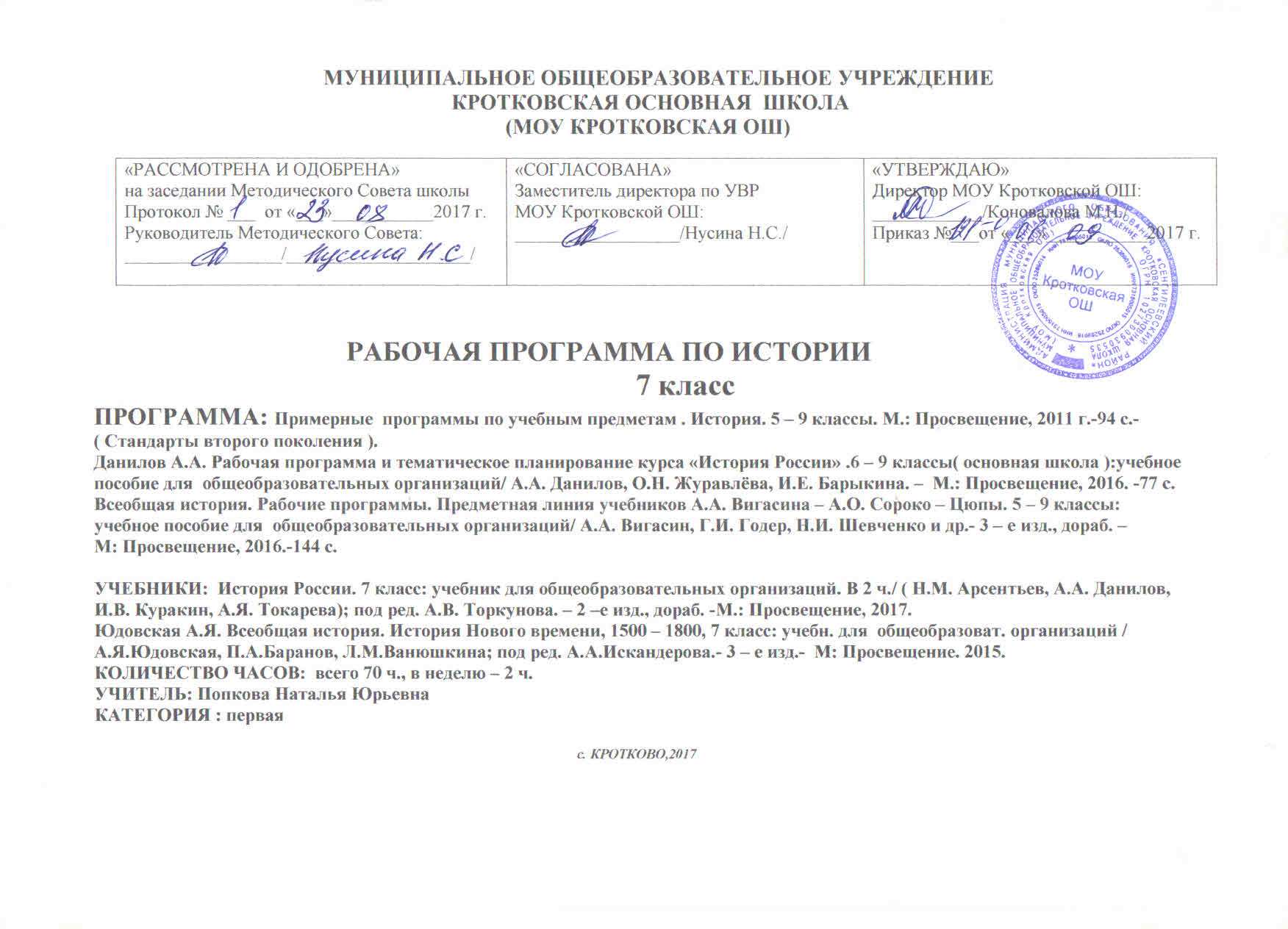 Планируемые образовательные результаты изучения содержания курса.Личностными результатами изучения отечественной истории  в 7 классе являются:• первичная социальная и культурная идентичность на основе усвоения системы исторических понятий и представлений о прошлом Отечества (период до XVII в.), эмоционально положительное принятие своей этнической идентичности;• уважение и принятие культурного многообразия народов России и мира, понимание важной роли взаимодействия народов;• изложение своей точки зрения, её аргументация (в соответствии с возрастными возможностями);• следование этическим нормам и правилам ведения диалога;• формулирование ценностных суждений и/или своей позиции по изучаемой проблеме;• проявление доброжелательности и эмоционально-нравственной отзывчивости, эмпатии как понимания чувств других людей и сопереживания им;• соотнесение своих взглядов и принципов с исторически возникавшими мировоззренческими системами (под руководством учителя);• обсуждение и оценивание собственных достижений, а также достижений других обучающихся (под руководством педагога);• навыки конструктивного взаимодействия в социальном общении.В ряду метапредметных результатов изучения истории можно отметить следующие умения:• осуществлять постановку учебной задачи (при поддержке учителя);• планировать при поддержке учителя пути достижения образовательных целей, выбирать наиболее эффективные способы решения учебных и познавательных задач, оценивать правильность выполнения действий;• соотносить свои действия с планируемыми результатами, осуществлять контроль своей деятельности в процессе достижения результата, оценивать правильность решения учебной задачи;• работать с дополнительной информацией,  анализировать графическую, художественную, текстовую, аудиовизуальную информацию, обобщать факты, составлять план, тезисы, формулировать и обосновывать выводы и т. д.;• критически оценивать достоверность информации (с помощью педагога), собирать и фиксировать информацию, выделяя главную и второстепенную;• использовать в учебной деятельности современные источники информации, находить информацию в индивидуальной информационной среде, среде образовательного учреждения, федеральных хранилищах образовательных информационных ресурсов и Интернете под руководством педагога;• использовать ранее изученный материал для решения познавательных задач;• ставить репродуктивные вопросы по изученному материалу;• определять понятия, устанавливать аналогии, классифицировать явления, с помощью учителя выбирать основания и критерии для классификации и обобщения;• логически строить рассуждение, выстраивать ответ в соответствии с заданием, целью (сжато, полно, выборочно);• применять начальные исследовательские умения при решении поисковых задач;• решать творческие задачи, представлять результаты своей деятельности в различных видах публичных выступлений (высказывание, монолог, беседа, сообщение, презентация, дискуссия и др.), а также в форме письменных работ;• использовать ИКТ-технологии для обработки, передачи, систематизации и презентации информации;• планировать этапы выполнения проектной работы, распределять обязанности, отслеживать продвижение в выполнении задания и контролировать качество выполнения работы;• организовывать учебное сотрудничество и совместную деятельность с учителем и сверстниками, работать индивидуально и в группе;• определять свою роль в учебной группе, вклад всех участников в общий результат;• выявлять позитивные и негативные факторы, влияющие на результаты и качество выполнения задания.Предметные результаты изучения истории включают:• применение основных хронологических понятий, терминов (век, его четверть, треть);• установление синхронистических связей истории России и стран Европы и Азии в XVI—XVII вв.;• составление и анализ генеалогических схем и таблиц;• определение и использование исторических понятий и терминов;• использование сведений из исторической карты как источника информации;• овладение представлениями об историческом пути России XVI—XVII вв. и судьбах населяющих её народов;• описание условий существования, основных занятий, образа жизни народов России, исторических событий и процессов;• использование знаний о месте и роли России во всемирно-историческом процессе в изучаемый период;• сопоставление развития Руси и других стран в период Средневековья, выявление общих черт и особенностей (в связи с понятиями «централизованное государство», «всероссийский рынок» и др.); понимание взаимосвязи между социальными явлениями и процессами, их влияния на жизнь народов России;• высказывание суждений о значении и месте исторического и культурного наследия предков;• поиск информации в источниках различного типа и вида (в материальных памятниках, фрагментах летописей, правовых документов, публицистических произведений и др.);• анализ информации о событиях и явлениях прошлого с использованием понятийного и познавательного инструментария социальных наук;• сравнение (под руководством учителя) свидетельств различных исторических источников, выявление в них общих черт и особенностей;• использование приёмов исторического анализа (сопоставление и обобщение фактов, раскрытие причинно-следственных связей, целей и результатов деятельности персоналий и др.);• раскрытие характерных, существенных черт: а) экономических и социальных отношений и политического строя на Руси и в других государствах; б) ценностей, господствовавших в средневековых обществах, религиозных воззрений, представлений средневекового человека о мире;• понимание исторической обусловленности и мотивации поступков людей эпохи Средневековья, оценивание результатов жизнедеятельности исходя из гуманистических установок, национальных интересов Российского государства;• сопоставление (с помощью учителя) различных версий и оценок исторических событий и личностей;• определение и аргументация собственного отношения к дискуссионным проблемам прошлого;• систематизация информации в ходе проектной деятельности, представление её результатов как по периоду в целом, так и по отдельным тематическим блокам;• поиск и презентация материалов истории своего края, страны, применение краеведческих знаний при составлении описаний исторических и культурных памятников на территории современной Российской Федерации;• расширение опыта применения историко-культурного, историко-антропологического, цивилизационного подходов к оценке социальных явлений;• составление с привлечением дополнительной литературы описания памятников средневековой культуры Руси и других стран, рассуждение об их художественных достоинствах и значении;• понимание культурного многообразия народов Евразии в изучаемый период, личностное осмысление социального, духовного, нравственного опыта народов России.К важнейшим личностным результатам изучения всеобщей истории в основной школе относятся следующие убеждения и качества: * осознание своей идентичности как гражданина страны, члена семьи, этнической и религиозной группы, локальной и региональной общности; * освоение гуманистических традиций и ценностей современного общества, уважение прав и свобод человека; * осмысление социально-нравственного опыта предшествующих поколений, способность к определению своей позиции и ответственному поведению в современном обществе; * понимание культурного многообразия мира, уважение к культуре своего и других народов, толерантность.Метапредметные результаты изучения всеобщей  истории в основной школе выражаются в следующих качествах: *способность сознательно организовывать и регулировать свою деятельность — учебную, общественную и др.; * овладение умениями работать с учебной и внешкольной информацией (анализировать и обобщать факты, составлять простой и развернутый план, тезисы, конспект, формулировать и обосновывать выводы и т. д.), использовать современные источники информации, в том числе материалы на электронных носителях; * способность решать творческие задачи, представлять результаты своей деятельности в различных формах (сообщение, эссе, презентация, реферат и др.); * готовность к сотрудничеству с соучениками, коллективной работе, освоение основ межкультурного взаимодействия в школе и социальном окружении и др.* активное применение знаний и приобретённых умений, освоенных в школе и в повседневной жизни, продуктивное взаимодействие с другими людьми в профессиональной сфере и социуме.Предметные результаты изучения всеобщей истории  включают в себя: * овладение целостными представлениями об историческом пути народов своей страны и человечества как необходимой основой для миропонимания и познания современного общества, истории собственной страны; * способность применять понятийный аппарат исторического знания и приемы исторического анализа для раскрытия сущности и значения событий и явлений прошлого и современности; *  способность соотносить историческое время и историческое пространство, действия и поступки личностей во времени и пространстве; * овладение умениями изучать и систематизировать информацию из различных исторических и современных источников, раскрывая ее социальную принадлежность и познавательную ценность; читать историческую карту и ориентироваться в ней; * расширение опыта оценочной деятельности на основе осмысления жизни и деяний личностей и народов в истории своей страны и человечества в целом; * готовность применять исторические знания для выявления и сохранения исторических и культурных памятников своей страны и мира. Соотнесение элементов учебной деятельности школьников и ведущих процедур исторического познания позволяет определить структуру подготовки учащихся 5—9 классов по истории в единстве ее содержательных (объектных) и деятельностных (субъектных) компонентов. Предполагается, что в результате изучения истории в основной школе учащиеся должны овладеть следующими знаниями, представлениями, умениями: 1. Знание хронологии, работа с хронологией: * указывать хронологические рамки и периоды ключевых процессов, а также даты важнейших событий отечественной и всеобщей истории; * соотносить год с веком, устанавливать последовательность и длительность исторических событий. 2. Знание исторических фактов, работа с фактами: * характеризовать место, обстоятельства, участников, результаты важнейших исторических событий; * группировать (классифицировать) факты по различным признакам. 3. Работа с историческими источниками: * читать историческую карту с опорой на легенду, ориентироваться по карте, соотносить местонахождение и состояние исторического объекта в разные эпохи, века, периоды; * проводить поиск необходимой информации в одном или нескольких источниках (материальных, текстовых, изобразительных и др.), отбирать её, группировать обобщать; * сравнивать данные разных источников, выявлять их сходство и различия. 4. Описание (реконструкция): * рассказывать (устно или письменно) об исторических  событиях, их участниках; * характеризовать условия и образ жизни, занятия людей в различные исторические эпохи; * на основе текста и иллюстраций учебника, дополнительной литературы, макетов и т. п. составлять описание исторических объектов, памятников. 5. Анализ, объяснение: * различать факт (событие) и его описание (факт источника, факт историка); * соотносить единичные исторические факты и общие   явления; * называть характерные, существенные признаки исторических событий и явлений; * раскрывать смысл, значение важнейших исторических понятий; * сравнивать исторические события и явления, определять в них общее и различия; * излагать суждения о причинах и следствиях исторических событий. 6. Работа с версиями, оценками: * приводить оценки исторических событий и личностей, изложенные в учебной литературе; * определять и объяснять (аргументировать) свое отношение к наиболее значительным событиям и личностям в истории и их оценку. 7. Применение знаний и умений в общении, социальной среде:* применять исторические знания для раскрытия причин и оценки сущности современных событий;* использовать знания об истории и культуре своего народа и других народов в общении с людьми в школе и внешкольной жизни как основу диалога в поликультурной среде;* способствовать сохранению памятников истории и культуры (участвовать в создании школьных музеев, учебных и общественных мероприятиях по поиску и охране памятников истории и культуры).Планируемые результаты изучения учебного предмета "Всеобщая история. История России."Выпускник научится:• локализовать во времени (на основе хронологии) основные этапы и ключевые события отечественной и всеобщей истории Нового времени; соотносить хронологию истории России и всеобщей истории в Новое время;•применять знание фактов для характеристики эпохи Нового времени в отечественной и всеобщей истории, её ключевых процессов, событий и явлений;• использовать историческую карту как источник информации о границах России и других государств в Новое время, основных процессах социально-экономического развития, местах важнейших событий, направлениях значительных передвижений - походов, завоеваний, колонизаций и др.;• анализировать информацию из различных источников по отечественной и Всеобщей истории Нового времени;• составлять описание положения и образа жизни основных социальных групп населения в России и других странах в Новое время, памятников материальной и художественной культуры; рассказывать о значительных событиях и личностях отечественной и всеобщей истории Нового времени;• раскрывать характерные, существенные черты: а) экономического и социального развития России и других стран в Новое время; б) ценностей, эволюции политического строя (включая понятия «монархия», «самодержавие», «абсолютизм» и др.); в) развития общественного движения; г) представлений о мире и общественных ценностях; д) художественной культуры Нового времени;• объяснять причины и следствия ключевых событий и процессов отечественной и всеобщей истории Нового времени (социальных движений, реформ и революций, взаимодействий между народами и др.);• сопоставлять развитие России и других стран в период Нового времени, сравнивать исторические ситуации и события;• давать оценку событиям и личностям отечественной и всеобщей истории Нового времени.Выпускник получит возможность научиться:• используя историческую карту, характеризовать социально-экономическое и политическое развитие России и других стран в Новое время;• используя элементы источниковедческого анализа при работе с историческими материалами (определение достоверности и принадлежности источника, позиций автора и т.д.);• сравнивать развитие России и других стран в Новое время, объяснять, в чем заключались общие черты и особенности;• применять знания по истории России и своего края в Новое время при составлении описаний исторических и культурных памятников своего города, края и т.д.;ОСНОВНОЕ СОДЕРЖАНИЕ РАБОЧЕЙ ПРОГРАММЫ КУРСА «ВСЕОБЩАЯ ИСТОРИЯ. ИСТОРИЯ РОССИИ » - 7 КЛАСС.Россия в XVI – XVII веках (40 ч.).Россия в XVI в. ( 20 ч )Мир после Великих географических открытий. Модернизация как главный вектор европейского развития. Формирование централизованных государств в Европе и зарождение европейского абсолютизма.Завершение объединения русских земель вокруг Москвы и формирование единого Российского государства.Центральные органы государственной власти. Приказная система. Боярская дума. Система местничества. Местное управление. Наместники.Принятие Иваном IV царского титула. Реформы середины XVI в. Избранная рада. Появление Земских соборов. Специфика сословного представительства в России. Отмена кормлений. «Уложение о службе». Судебник 1550 г. «Стоглав». Земская реформа.Опричнина, дискуссия о её характере. Противоречивость фигуры Ивана Грозного и проводимых им преобразований.Экономическое развитие единого государства. Создание единой денежной системы. Начало закрепощения крестьянства.Перемены в социальной структуре российского общества в XVI в.Внешняя политика России в XVI в. Присоединение Казанского и Астраханского ханств, Западной Сибири как факт победы оседлой цивилизации над кочевой. Многообразие системы управления многонациональным государством. Приказ Казанского дворца. Начало освоения Урала и Сибири. Войны с Крымским ханством. Ливонская война.Полиэтнический характер населения Московского царства.Православие как основа государственной идеологии. Теория «Москва — Третий Рим». Учреждение патриаршества. Сосуществование религий.Россия в системе европейских международных отношений в XVI в.Культурное пространствоКультура народов России в XVI в.Повседневная жизнь в центре и на окраинах страны, в городах и сельской местности. Быт основных сословий.Россия в XVII в. ( 20 ч )Россия и Европа в начале XVII в.Смутное время, дискуссия о его причинах.Пресечение царской династии Рюриковичей. Царствование Бориса Годунова. Самозванцы и самозванство. Борьба против интервенции сопредельных государств. Подъём национально-освободительного движения. Народные ополчения. Прокопий Ляпунов. Кузьма Минин и Дмитрий Пожарский. Земский собор 1613 г. и его роль в развитии сословно-представительской системы. Избрание на царство Михаила Фёдоровича Романова. Итоги Смутного времени.Россия при первых Романовых. Михаил Фёдорович, Алексей Михайлович, Фёдор Алексеевич. Восстановление экономики страны. Система государственного управления: развитие приказного строя. Соборное уложение 1649 г. Юридическое оформление крепостного права и территория его распространения. Укрепление самодержавия. Земские соборы и угасание соборной практики. Отмена местничества.Новые явления в экономической жизни в XVII в. в Европе и в России. Постепенное включение России в процессы модернизации. Начало формирования всероссийского рынка и возникновение первых мануфактур.Социальная структура российского общества.  Государев двор,  служилый город, духовенство, торговые люди, посадское население, стрельцы, служилые иноземцы, казаки, крестьяне, холопы.Социальные движения второй половины XVII в. Соляной и Медный бунты. Псковское восстание. Восстание под предводительством Степана Разина.Вестфальская система международных отношений. Россия как субъект европейской политики. Внешняя политика России в XVII в. Смоленская война. Вхождение в состав России Левобережной Украины. Переяславская рада. Войны с Османской империей, Крымским ханством и Речью Посполитой. Отношения России со странами Западной Европы и Востока. Завершение присоединения Сибири.Народы Поволжья и Сибири в XVI—XVII вв. Межэтнические отношения.Православная церковь, ислам, буддизм, языческие верования в России в XVII в. Раскол в Русской православной церкви.Культурное пространствоКультура народов России в XVII в. Архитектура и живопись. Русская литература. «Домострой». Начало книгопечатания. Публицистика в период Смутного времени. Возникновение светского начала в культуре. Немецкая слобода. Посадская сатира XVII в. Поэзия. Развитие образования и научных знаний. Газета «Вести-Куранты». Русские географические открытия XVII в.Быт, повседневность и картина мира русского человека в XVII в. Народы Поволжья и СибириОсновные события и даты.  1505—1533 гг. — княжение Василия III  1510 г. — присоединение Псковской земли  1514 г. — включение Смоленской земли в состав Московского государства  1521 г. — присоединение Рязанского княжества  1533—1584 гг. — княжение (с 1547 г. — царствование) Ивана IV Васильевича (Ивана Грозного)  1533—1538 гг. — регентство Елены Глинской  1538—1547 гг. — период боярского правления  1547 г. — принятие Иваном IV царского титула  1549 г. — первый Земский собор 7  1550 г. — принятие Судебника Ивана IV  1552 г. — взятие русскими войсками Казани  1556 г. — присоединение к России Астраханского ханства  1556 г. — отмена кормлений; принятие Уложения о службе  1558—1583 гг. — Ливонская война  1564 г. — издание первой датированной российской печатной книги  1565—1572 гг. — опричнина  1581—1585 гг. — покорение Сибирского ханства Ермаком  1584—1598 гг. — царствование Фёдора Ивановича  1589 г. — учреждение в России патриаршества  1598—1605 гг. — царствование Бориса Годунова  1604—1618 гг. — Смутное время в России  1605—1606 гг. — правление Лжедмитрия I  1606—1610 гг. — царствование Василия Шуйского  1606—1607 гг. — восстание Ивана Болотникова  1607—1610 гг. — движение Лжедмитрия II  1611—1612 гг. — Первое и Второе ополчения; освобождение Москвы от польско- литовских войск  1613—1645 гг. — царствование Михаила Фёдоровича Романова  1617 г. — Столбовский мир со Швецией  1618 г. — Деулинское перемирие с Речью Посполитой  1632—1634 гг. — Смоленская война  1645—1676 гг. — царствование Алексея Михайловича  1648 г. — Соляной бунт в Москве  1648 г. — поход Семёна Дежнёва  1649 г. — принятие Соборного уложения; оформление крепостного права в центральных регионах страны  1649—1653 гг. — походы Ерофея Хабарова  1653 г. — реформы патриарха Никона; начало старообрядческого раскола в Русской православной церкви  8 января 1654 г. — Переяславская рада; переход под власть России Левобережной Украины  1654—1667 гг. — война с Речью Посполитой  1656—1658 гг. — война со Швецией  1662 г. — Медный бунт  1667 г. — Андрусовское перемирие с Речью Посполитой  1670—1671 гг. — восстание под предводительством Степана Разина  1676—1682 гг. — царствование Фёдора Алексеевича  1682 г. — отмена местничества Основные понятия и термины. Местничество. Избранная рада. Реформы. Челобитная. Самодержавие. Государев двор. Сословно-представительная монархия. Земские соборы. Приказы. Опричнина. «Заповедные лета», «урочные лета». Крепостное право. Соборное уложение. Казачество, гетман. Засечная черта. Самозванство. Посад. Слобода. Мануфактура. Ярмарка. Старообрядчество. Раскол. Парсуна. Полки нового (иноземного) строя. Стрельцы. Ясак. Основные источники. Лицевой летописный свод. «Новый летописец». «Повесть о Казанском царстве». Судебник 1550 г. «Государев родословец». Писцовые и переписные книги. Посольские книги. Таможенные книги. Челобитные И. С. Пересветова. «Уложение о службе». «Стоглав». «Домострой». Послания Ивана Грозного. Переписка Ивана Грозного и Андрея Курбского. Указ о «заповедных летах» и указ об «урочных летах». «Сказание» Авраамия Палицына. «Временник» Ивана Тимофеева. Столбовский мирный договор со Швецией. Деулинское 8 перемирие с Речью Посполитой. Челобитные русских купцов. Соборное уложение 1649 г. Торговый устав. Новоторговый устав. Андрусовское перемирие и «вечный мир» с Речью Посполитой. «Калязинская челобитная». «Повесть об Азовском осадном сидении». Газета «Вести-Куранты». Сочинения иностранных авторов о России XVI—XVII вв. (Сигизмунда Герберштейна, Джона Флетчера, Исаака Массы, Адама Олеария).Основные исторические персоналии Государственные и военные деятели: А.Ф. Адашев, И.И. Болотников, Василий III, Е. Глинская, Б.Ф. Годунов, Ермак Тимофеевич, Иван IV Грозный, А.М. Курбский, хан Кучум , Лжедмитрия I, Лжедмитрия II, А.С. Матвеев, К.М. Минин, Д.М. Пожарский, Б.И. Морозов, А.Л. Ордин – Нащокин, А.М. Романов, М.Ф. Романов, Ф.А. Романов, М.В. Скопин – Шуйский, Малюта Скуратов, Фёдор Иванович, Б.М. Хмельницкий, В.И. Шуйский.Общественные и религиозные деятели, деятели культуры, науки и образования: протопоп Аввакум, Иосиф Волоцкий, патриарх Гермоген, С.И. Дежнёв, К. Истомин, Сильвестр ( Медведев), И.Ю. Москвитин, патриарх Никон, Симеон Полоцкий, В.Д. Поярков, С.Т. Разин, протопоп Сильвестр, Епифаний Славинецкий, С.Ф. Ушаков, Иван Фёдоров, патриарх Филарет, митрополит Филипп ( Колычев ), Е.П. Хабаров, А. Чохов.ИСТОРИЯ НОВОГО ВРЕМЕНИ: 1500 – 1800 ггТЕМА I. МИР В НАЧАЛЕ НОВОГО ВРЕМЕНИ. ВЕЛИКИЕ ГЕОГРАФИЧЕСКИЕ ОТКРЫТИЯ. ВОЗРОЖДЕНИЕ. РЕФОРМАЦИЯ. ( 12 ч ) Введение. От Средневековья к Новому времени. Технические открытия и выход к Мировому океану.Традиционное феодальное общество и его характеристика. Что изучает Новая история. Понятие «Новое время» как эпоха «пробуждения умов». Где и когда появился этот термин. Хронологические границы и этапы Нового времени. Познание окружающего мира, его мироустройства (законов) изменяло мировоззрение, образ жизни, хозяйственную жизнь, появление машинного производства.Новое время - эпоха великих изменений.Человек Нового времени. Развитие личностных характеристик человека, его стремление к самостоятельности и успеху. Предприниматели. Что связывает нас с Новым временем. Близость во времени. Облик современных городов. Экономика и политика. Активность и социальность человека Нового времени. Запад и Восток: особенности общественного устройства и экономического развития.Новые изобретения и усовершенствования. Новые источники энергии - ветряная мельница, каменный уголь. Книгопечатание. Расширение тематики книг. Географические представления. Революция в горнорудном промысле. Успехи в металлургии. Новое в военном деле. «Рыцарство было уничтожено пушкой». Усовершенствования в мореплавании и кораблестроении. Морские карты. Почему манили новые земли. Испания и Португалия ищут новые морские пути на Восток. Португалия _ лидер исследования путей в Индию. Энрике Мореплаватель. Открытие ближней Атлантики. Вокруг Африки в Индию. Бартоломеу Диаш. Васко да Гама. Свидетельства эпохи. Встреча миров. Великие географические открытия и их последствияЧетыре путешествия Христофора Колумба. Второе открытие нового материка: Америго Веспуччи. Представление о Новом Свете. Первое кругосветное путешествие. Фернандо Магеллан. Земля - шар. Западноевропейская колонизация новых земель. Поход за золотом. Испанцы и португальцы в Новом Свете. Эрнандо Кортес. В поисках Эльдорадо. Владения португальцев в Азии. Значение Великих географических открытий. Изменение старых географических представлений о мире. Революция цен. Создание первых колониальных империй. Начало складывания мирового рынка. Сближение индустриального и традиционного миров. Усиление королевской власти в XVI-XVII вв. Абсолютизм в ЕвропеРазложение традиционных отношений и формирование новых. Складывание абсолютизма в политике управления европейских государств. Значение абсолютизма для социального, экономического, политического и культурного развития общества. Парламент и король: сотрудничество и подобострастие. Единая система государственного управления. Судебная и местная власть под контролем короля. «Ограничители» власти короля. Король - наместник Бога на Земле. Слагаемые культа короля. Королевская армия. Система налогообложения. Единая экономическая политика. Складывание централизованных национальных государств и национальной церкви. Появление республик в Европе. Короли, внёсшие вклад в изменение облика Европы: Генрих VIII Тюдор, Елизавета Тюдор, Яков I Стюарт, Людовик XIV Бурбон. Дух предпринимательства преобразует экономикуУсловия развития предпринимательства. Новое в торговле. Рост городов и торговли. Складывание мировых центров торговли. Торговые компании. Право монополии. Накопление капиталов. Банки и биржи. Появление государственных банков. Переход от ремесла к мануфактуре. Причины возникновения и развития мануфактур. Мануфактура - предприятие нового типа. Разделение труда. Наёмный труд. Рождение капитализма. Европейское общество в раннее Новое времяИзменения в социальной структуре общества, его основные занятия. Новые социальные группы европейского общества, их облик. Буржуазия эпохи раннего Нового времени Условия жизни, труда крестьянства Европы. Новое дворянство - джентри и старое дворянство. Низшие слои населения. Бродяжничество. Борьба государства с нищими. Законы о нищих. Способы преодоления нищенства. Повседневная жизнь.Европейское население и основные черты повседневной жизни. Главные беды - эпидемии, голод и войны Продолжительность жизни. Личная гигиена. «Столетия редкого человека». Короткая жизнь женщины. Революция в еде и питании. Искусство кулинарии. Домоведение. Революция в одежде. Европейский город Нового времени, его роль в культурной жизни общества.Великие гуманисты ЕвропыОт раннего к высокому Возрождению. Образованность как ценность. Гуманисты о месте человека во Вселенной. Гуманист из Роттердама. Утверждение новых гуманистических идеалов. Первые утопии об общественном устройстве: Томас Мор, Франсуа Рабле. Мишель Монтень: «Опыты» - рекомендации по самосовершенствованию. Рим и обновление его облика в эпоху Возрождения.Мир художественной культуры ВозрожденияЭпоха Возрождения и её характерные черты. Зарождение идей гуманизма и их воплощение в литературе и искусстве. Идеал гармоничного человека, созданный итальянскими гуманистами. Уильям Шекспир и театр как школа формирования нового, человека. Произведения и герои У. Шекспира. Творчество Мигеля Сервантеса - гимн человеку Нового времени.Эпоха «титанов». Гуманистические тенденции в изобразительном искусстве. «Титаны Возрождения». Формирование новой, гуманистической культуры и вклад в её развитие  - Леонардо да Винчи, Микеланджело Буонарроти, Рафаэль Санти. География и особенности искусства: Испания и Голландия ХVII в. Своеобразие Высокого искусства Северного Возрождения: Питер Брейгель Старший; гуманистическая личность в портретах Альбрехта Дюрера.Музыкальное искусство Западной Европы. Развитие светской музыкальной культуры. Мадригалы. Домашнее музицирование. Превращение музыки в одно из светских искусств. Рождение новой европейской науки в XVI-XVII вв.Условия развития революции в естествознании. Действие принципа авторитетности в средневековой Европе и его проявление. Критический взгляд гуманистов на окружающий мир и его последствия. Открытия, определившие новую картину мира. Жизнь и научное открытие Николая Коперника. Открытие и подвиг во имя науки Джордано Бруно. Галилео Галилей и его открытия. Вклад Исаака Ньютона в создание новой картины мира в ХУН в. Фрэнсис Бэкон о значении опыта в познании природы. Рене Декарт о роли научных исследований. Фрэнсис Бэкон и Рене Декарт - основоположники философии Нового времени. Влияние научных открытий Нового времени на технический прогресс и самосознание человека.Начало Реформации в Европе. Обновление христианстваВлияние Великих географических открытий и идей гуманизма на представления европейца о самом себе. Кризис и начало раскола католической церкви. Реформация - борьба за переустройство церкви. Причины Реформации и широкого её распространения в Европе. Германия - родина Реформации церкви. Мартин Лютер: человек и общественный деятель. 95 тезисов против индульгенций. «Спасение верой» - суть учения Мартина Лютера. Крестьянская война в Германии. Протестантство и лютеранская церковь в Германии. Пастор - протестантский проповедник. Распространение Реформации в Европе. КонтрреформацияГеографический охват Реформацией Европы и его причины. Ценности, учение и церковь Жана Кальвина. Идея о предопределении судьбы человека. Социальный эффект учения Кальвина. Жестокость осуждения предателей кальвинизма. «Рим кальвинизма». Борьба католической церкви против еретичных учений. Контрреформация: её идеологи и воплотители. Орден иезуитов и его создатель - Игнатий Лойола. Цели, средства расширения власти папы римского. Тридентский собор. Королевская власть и Реформация в Англии. Борьба за господство на мореПоследствия Войны Алой и Белой розы для Англии. Генрих VIII: от защитника веры к религиозной реформе. Особенности Реформации католической церкви в Англии. Англиканская церковь. Попытка Контрреформации: политика Марии Кровавой. «Золотой век Елизаветы I» - укрепление англиканской церкви и государства. Пуритане. Политика предотвращения религиозных войн. Соперничество с Испанией за морское господство. Итоги правления королевы Елизаветы 1. Религиозные войны и укрепление абсолютной монархии во ФранцииФранцузы - кальвинисты-гугеноты. Разрастание противостояния между католиками и гугенотами. Начало религиозных войн. Различия в методах противников. Варфоломеевская ночь: кровавый суд католиков над гугенотами. Нантский эдикт короля Генриха IV Бурбона. Реформы Ришелье, ришелье как идеолог и создатель системы абсолютизма во Франции. Франция - сильнейшее государство на европейском континенте.ТЕМА II. ПЕРВЫЕ РЕВОЛЮЦИИ НОВОГО ВРЕМЕНИ. МЕЖДУНАРОДНЫЕ ОТНОШЕНИЯ ( борьба за первенство в Европе и колониях ). ( 5 ч ) Освободительная война в Нидерландах. Рождение Республики Соединённых провинцийНидерланды - «Жемчужина в короне Габсбургов». Нидерландская революция и рождение свободной Республики Голландии. Нидерланды - «жемчужина в короне Габсбургов». Особенности географического, экономического и политического развития Нидерландов в XVI в. Становление капиталистических отношений в стране. Противоречия с Испанией. Преследования протестантов. Иконоборческое движение. Начало освободительной войны. Вильгельм Оранский. Время террора «кровавого герцога» Альбы. Лесные и морские гёэы. Утрехтская уния. Рождение Республики Соединённых провинций. Голландская республика _ самая экономически развитая страна в Европе. Центр экономической жизни - Амстердам. Парламент против короля. Революция в Англии. Путь к парламентской монархии.Англия - первая страна в Европе с конституционной парламентской монархией. Англия накануне революции. Причины революции. Пуританская этика и образ жизни. Личное правление короля Карла 1 Стюарта. Противостояние короля и парламента. Начало революции - созыв Долгого парламента. Гражданская война короля с парламентом. Великая ремонстрация. Оливер Кромвель и создание армии «нового образца». Битва при Нейзби. Реформы парламента. Дальнейшее нарастание противостояния: казнь короля. Англия - республика.Реформы английского парламента. Движение протеста: левеллеры и диггеры. Кромвель. Внутренние и международные последствия гражданской войны. Разгон Долгого парламента. Кромвель - пожизненный лорд-протектор Английской республики. Преобразования в стране. Борьба за колонии и морское господство. Реставрация Стюартов. Конец революции. «Славная революция» 1688 г. и рождение парламентской монархии. «Habeas corpus асt - закон, утверждавший права ареста и привлечение к суду обвиняемого. Билль о правах. Парламентская система в Англии как условие развития индустриального общества. Акт о престолонаследии. Преобразование Англии в Соединённое королевство, или Великобританию. Ослабление власти короля, усиление исполнительной власти. Ганноверская династия. Складывание двухпартийной политической системы: тори и виги. Англия - владычица морей. Начало и конец эпохи вигов. Международные отношения в XVI-XVIII вв.Причины международных конфликтов в Европе в XVI- ХVIII вв. Соперничество между Францией, Англией и Испанией. Тридцатилетняя война - первая общеевропейская война. Причины и начало войны. Основные военные действия. Альбрехт Валленштейн и его концепция войны. Вступление в войну Швеции. Густав II Адольф - крупнейший полководец и создатель новой военной системы. Окончание войны и её итоги. Условия и значение Вестфальского мира. Европа в XVIII в. Северная война России и Дании против Швеции. Общеевропейская война - Семилетняя война, её участники, итоги и значение. Восточный вопрос. Война за испанское наследство - война за династические интересы и за владение колониями. Влияние европейских войн на международные отношения. Влияние Великой французской революции на европейский международный процесс.ТЕМА III. ЭПОХА ПРОСВЕЩЕНИЯ. ВРЕМЯ ПРЕОБРАЗОВАНИЙ. ( 9 ч) Великие просветители ЕвропыПросветители XVIII в. - продолжатели дела гуманистов эпохи Возрождения. Идеи Просвещения как мировоззрение укрепляющей свои позиции буржуазии. Ценности просветителей. Образование как решающий ресурс развития общества. Идеи прогресса и веры в безграничные возможности человека. Учение Джона Локка о «естественных» правах человека и теория общественного договора. Представление о цели свободы как стремлении к счастью. Шарль Монтескье: теория разделения властей «О духе законов». Вольтер: поэт, историк, философ. Идеи Вольтера об общественно-политическом устройстве общества, его ценностях. Идеи Ж.-Ж. Руссо: концепция о народном суверенитете: принципы равенства и свободы в программе преобразований. Идеи энциклопедистов - альтернатива существующим порядкам в странах Европы. Экономические учения А. Смита и Ж. Тюрго. Влияние идей просветителей на формирование представлений о гражданском обществе, правовом государстве в Европе и Северной Америке. Манифест эпохи Просвещения. Мир художественной культуры ПросвещенияВера человека в собственные возможности. Поиск идеала, образа героя эпохи. Образ человека новой эпохи (буржуа) в художественной литературе - Д. Дефо. Д. Свифт: сатира на пороки современного ему буржуазного общества. Гуманистические ценности эпохи Просвещения и их отражение в творчестве П. Бомарше, Ф. Шиллера, И. Гёте. Живописцы знати. Франсуа Буше. А. Ватто. Придворное искусство. «Певцы третьего сословия»: У. Хогарт, Ж. Б. С. Шарден. Свидетель эпохи: Жак Луи Давид. Музыкальное искусство эпохи Просвещения в XVI11 в.: И. С. Баха, В. А. Моцарта, Л. Ван Бетховена. Архитектура эпохи великих царствований. Секуляризация культуры. На пути к индустриальной эреАграрная революция в Англии. Складывание новых отношений в английской деревне. Развитие капиталистического предпринимательства в деревне. Промышленный переворот в Англии, его предпосылки и особенности. Техническая и социальная сущность промышленного переворота. Внедрение машинной техники. Изобретения в ткачестве. Паровая машина англичанина Джеймса Уатта. Изобретение Р. Аркрайта. Изобретения  Корба и Модсли. Появление фабричного производства: труд и быт рабочих. Формирование основных классов капиталистического общества: промышленной буржуазии и пролетариата. Жестокие правила выживания в условиях капиталистического производства. Социальные движения протеста рабочих (луддизм). Цена технического прогресса. Североамериканские колонии в борьбе за независимость.Образование Соединённых Штатов АмерикиРаспространение европейской цивилизации за Атлантику. Первые колонии в Северной Америке и их жители. Колониальное общество и хозяйственная жизнь. Управление колониями. Формирование североамериканской нации. Идеология американского общества. Культура и общественная жизнь в колониях. Конфликт с метрополией. Патриотические организации колонистов. Б. Франклин - великий наставник «юного капитализма». Война за независимость.Создание Соединённых Штатов АмерикиПричины войны североамериканских колоний за свободу и справедливость. Первый Континентальный конгресс и его последствия. Т. Джефферсон и Дж. Вашингтон. Патриоты и лоялисты. Декларация независимости США. Образование США. Торжество принципов народного верховенства и естественного равенства людей. Военные действия и создание регулярной армии. Успешная дипломатия и завершение войны. Итоги и значение войны за независимость США. Конституция США 1787 г. и её отличительные особенности. Устройство государства. Политическая система США. Билль о правах. Воплощение идей Просвещения в Конституции нового государства. Потеря Англией североамериканских колоний. Позиции Европы и России в борьбе североамериканских штатов за свободу. Историческое значение образования Соединённых Штатов Америки. Франция в XVIII в. Причины и начало Великой французской революцииУскорение социально-экономического развития Франции в XVIIJ в. Демографические изменения. Изменения в социальной структуре, особенности формирования французской буржуазии. Особенности положения третьего сословия. Французская мануфактура и её специфика. Влияние движения просветителей на развитие просветительской идеологии. Французская революция как инструмент разрушения традиционного порядка в Европе. Слабость власти Людовика ХV. Кризис. Людовик XVI и его слабая попытка реформирования. Жак Тюрго и его программа. Начало революции. От Генеральных штатов к Учредительному собранию: отказ от сословного представительства, провозглашение Национального и Учредительного собраний. Падение Бастилии - начало революции. Муниципальная революция. Национальная гвардия. Деятельность Учредительного собрания. Конституционалисты у власти. О. Мирабо. Жильбер де Лафайет - герой Нового Света. Великая французская революция. От монархии к республикеПоход на Версаль. Главные положения Декларации прав человека и гражданина. Первые преобразования новой власти. Конституция 1791г. Варенский кризис. Якобинский клуб. Законодательное собрание. Начало революционных войн. Свержение монархии. Организация обороны. Коммуна Парижа. Новые декреты. Победа при Вальми. Дантон, Марат, Робеспьер: личностные черты и особенности мировоззрения. Провозглашение республики. Казнь Людовика XVI: политический и нравственный аспекты. Неоднородность лагеря революции. Контрреволюционные мятежи. Якобинская диктатура и террор. Великая французская революция.От якобинской диктатуры к 18 брюмера Наполеона БонапартаДвижение санкюлотов и раскол среди якобинцев. Трагедия Робеспьера - «якобинца без народа». Термидорианский переворот и расправа с противниками. Причины падения якобинской диктатуры. Конституция 1795 г. Войны Директории. Генерал Бонапарт: военачальник, личность. Военные успехи Франции. Государственный переворот 9-10 ноября 1799 г. и установление консульства. Значение Великой французской революции. Дискуссия в зарубежной и отечественной историографии о характере, социальной базе и итогах.ТЕМА IV. ТРАДИЦИОННЫЕ ОБЩЕСТВА ВОСТОКА. НАЧАЛО ЕВРОПЕЙСКОЙ КОЛОНИЗАЦИИ . ( 2 ч ) Государства Востока: традиционное общество в эпоху раннего Нового времениЗемля принадлежит государству. Деревенская община и её отличия в разных цивилизациях Востока. Государство - регулятор хозяйственной жизни. Замкнутость сословного общества. Разложение сословного строя. Города под контролем государства. Религии Востока - путь самосовершенствования. Государства Востока. Начало европейской колонизацииРазрушение традиционности восточных обществ европейскими колонизаторами. Империя Великих Моголов в Индии. Бабур. Акбар и его политика реформ: «мир для всех». Кризис и распад империи Моголов. Основные события соперничества Португалии, Франции и Англии за Индию.Религии Востока: конфуцианство, буддизм, индуизм, синтоизм.Маньчжурское завоевание Китая. Общественное устройство Цинской империи. «Закрытие» Китая. Направления русско-китайских отношений. Китай и Европа: культурное влияние. Правление сёгунов в Японии. Сёгунат Токугава. Сословный характер общества. Самураи и крестьяне. «Закрытие» Японии. Русско-японские отношения.Итоговое повторение.( 2 ч )Мир в эпоху раннего Нового времени. Итоги и уроки раннего Нового времени.Тематическое содержание учебного курсаПРИЛОЖЕНИЕ. Календарно – тематическое планирование: история России, всеобщая история – 7 класс – 70 часов№ раздела, темыНазвание раздела.Кол-во часов по рабочей программеРаздел IИстория России40 ч.Тема 1.Россия в XVI веке.20 ч.Тема 2.Россия в XVII веке . ( Смутное время.  Россия  при первых  Романовых).20 ч. Раздел IIНовая история. История нового времени: 1500 – 1800.30 чТема 1.Мир в начале нового времени. Великие географические открытия. Возрождение. Реформация. 12 ч.Тема 2.Первые революции Нового времени. Международные отношения (борьба за первенство в Европе и колониях)5 ч.Тема 3.Эпоха Просвещения. Время преобразований9 ч.Тема 4.Традиционные общества Востока.2 ч.Итоговое повторение.2 ч.№ п/пРаздел, тема урока                                                            ПЛАНИРУЕМЫЕ РЕЗУЛЬТАТЫ                                                            ПЛАНИРУЕМЫЕ РЕЗУЛЬТАТЫ                                                            ПЛАНИРУЕМЫЕ РЕЗУЛЬТАТЫДата проведенияДата проведенияИстория России.ПредметныеМетапредметные УУДЛичностные УУДПланФакт1.Мир и Россия в начале эпохи Великих географических открытий.Научатся определять место России в начале эпохи Великих географических открытий на ленте времени, характеризовать источники, рассказывающие о данной эпохе, узнают происхождение и смысл понятия «Великие географические открытия». Получат возможность научиться: работать с учебником, картами атласа, иллюстративным материалом.Познавательные: приобретают умение ориентироваться в учебнике, преобразуют информацию из одной формы в другую, делают выводы, используют знаково – символические средства, выделяют существенную информацию из текста.Регулятивные: принимают учебную задачу;  планируют свои действия в соответствии с поставленной задачей, вносят в них необходимые коррективы, учитывая допущенные ошибки, адекватно воспринимают оценку учителя.Коммуникативные: выражают свои мысли с достаточной полнотой и точностью, формулируют устные ответы на поставленные вопросы; выражают собственное мнение, учатся аргументированно его отстаивать.Проявляют учебно – познавательный интерес к новому материалу, осознают важность сохранения исторического наследия, проводят самооценку своей учебной деятельности.05.09.172Территория, население и хозяйство России в начале  XVI века.Научатся определять термины: мелкотоварное производство, таможенные пошлины Получат возможность научиться: давать общую характеристику экономического развития России, характеризовать особенности развития экономики в данный период.Познавательные: ставят и формулируют проблему урока, самостоятельно создают алгоритм деятельности при решении проблемы.
Регулятивные: принимают и сохраняют учебную задачу, учитывают выделенные учителем ориентиры действия в новом учебном материале в сотрудничестве с учителем.   Коммуникативные: проявляют активность во взаимодействии для решения коммуникативных и познавательных задач (задают вопросы, формулируют свои затруднения, предлагают помощь и сотрудничество).Имеют целостный, социально ориентированный взгляд на мир в единстве и разнообразии народов, культур и религий07.093.Формирование единых государств в Европе и России.Научатся определять термины: абсолютизм, самодержавие, крепостное право,  Судебник.
Получат возможность научиться: характеризовать особенности европейского абсолютизма и российского самодержавия, извлекать полезную информацию из исторического источника.Познавательные: ориентируются в разнообразии способов решения познавательных задач, выбирают наиболее эффективные из них.Регулятивные: определяют последовательность промежуточных целей с учетом конечного результата, составляют план и алгоритм действий.Коммуникативные: договариваются о распределении функций и ролей в совместной деятельности; задают вопросы, необходимые для организации собственной деятельности и сотрудничества с партнером.Выражают устойчивые эстетические предпочтения и ориентации на искусство, как значимую сферу человеческой жизни12.094Российское государство в первой трети XVI века.Научатся определять термины: приказная система, Боярская дума, система местничества, местное управление.Получат возможность научиться: характеризовать процесс завершение объединения русских земель вокруг Москвы и формирование единого Российского государства.Познавательные: ориентируются в разнообразии способов решения познавательных задач, выбирают наиболее эффективные из них.Регулятивные: определяют последовательность промежуточных целей с учетом конечного результата, составляют план и алгоритм действий.Коммуникативные: договариваются о распределении функций и ролей в совместной деятельности; задают вопросы, необходимые для организации собственной деятельности и сотрудничества с партнеромВыражают устойчивые эстетические предпочтения и ориентации на искусство, как значимую сферу человеческой жизни14.095.Внешняя политика Российского государства в первой трети XVI века.Научатся определять термины: сейм, капитуляция, острог.Получат возможность научиться: определять основные направления внешней политики, работать с картами атласа и исторической картой.Познавательные: выбирают наиболее эффективные способы решения задач, контролируют и оценивают процесс и результат деятельностиРегулятивные:  адекватно воспринимают предложение и оценку учителей, товарищей, родителей и других людей Коммуникативные:  договариваются о распределении функций и ролей в совместной деятельностиОпределяют свою личностную позицию, адекватную дифференцированную самооценку своих успехов в учебе19.096.Начало правления Ивана IV.Научатся определять термины, изученные в теме.Получат возможность научиться: называть главные события периода, характеризовать социально – экономическое и политическое развитие Русского государства в начале XVI века.Познавательные: ставят и формулируют цели и проблему урока; осознанно и произвольно строят сообщения в устной и письменной форме, в том числе творческого и исследовательского характера.Регулятивные: планируют свои действия в соответствии с поставленной задачей и условиями её реализации, в том числе во внутреннем плане.Коммуникативные: адекватно используют речевые средства для эффективного решения разнообразных коммуникативных задачОпределяют внутреннюю позицию обучающегося на уровне положительного отношения к образовательному процессу, понимают необходимость учения, выраженную в преобладании учебно-познавательных мотивов и предпочтении социального способа оценки знаний21.097Реформы Избранной рады.Научатся определять термины, изученные в теме.Получат возможность научиться: объяснять причины и значение принятия Иваном IV царского титула, характеризовать основные мероприятия и значение реформ 1550 – х гг.Познавательные: ставят и формулируют цели и проблему урока; осознанно и произвольно строят сообщения в устной и письменной форме, в том числе творческого и исследовательского характера.Регулятивные: планируют свои действия в соответствии с поставленной задачей и условиями её реализации, в том числе во внутреннем плане.Коммуникативные: адекватно используют речевые средства для эффективного решения разнообразных коммуникативных задач; договариваются о распределении функций и ролей в совместной деятельности.Определяют внутреннюю позицию обучающегося на уровне положительного отношения к образовательному процессу, понимают необходимость учения, выраженную в преобладании учебно-познавательных мотивов и предпочтении социального способа оценки знаний26.098Государства Поволжья, Северного Причерноморья, Сибири в середине XVI века.Научаться: давать характеристику государств Поволжья, Северного Причерноморья, Сибири в XVI веке.Получат возможность научиться делать выводы о причинах образования централизованных государств на обозначенных территориях.Познавательные: самостоятельно выделяют и формулируют познавательную цель, используют общие приёмы решения задач.Регулятивные: ставят учебную задачу, определяют последовательность промежуточных целей с учётом конечного результата, составляют план и алгоритм действий.Коммуникативные: допускают возможность различных точек зрения, в том числе не совпадающих с их собственной, и ориентируются на позицию партнёра в общении и взаимодействииПроявляют устойчивый учебно- познавательный интерес к новым общим способам решения задач28.099Государства Поволжья, Северного Причерноморья, Сибири в середине XVI века.Научатся определять термины, изученные в теме.Получат возможность научиться: называть главные события, основные достижения истории и культуры по изучаемому периоду.Регулятивные: планируют свои действия в соответствии с поставленной задачей и условиями её реализации, в том числе во внутреннем плане.Познавательные: ставят и формулируют цели и проблему урока; осознанно и произвольно строят сообщения в устной и письменной форме, в том числе творческого и исследовательского характера.Коммуникативные: адекватно используют речевые средства для эффективного решения разнообразных коммуникативных задачОпределяют внутреннюю позицию обучающегося на уровне положительного отношения к образовательному процессу, понимают необходимость учения, выраженную в преобладании учебно-познавательных мотивов и предпочтении социального способа оценки знаний03.10.1710Внешняя политика России во второй половине XVI века.Научатся определять термины, изученные в теме; использовать историческую карту для характеристики роста территории Московского государства.Получат возможность научиться: называть главные события, основные достижения истории.Регулятивные: планируют свои действия в соответствии с поставленной задачей и условиями её реализации, в том числе во внутреннем плане.Познавательные: ставят и формулируют цели и проблему урока; осознанно и произвольно строят сообщения в устной и письменной форме, в том числе творческого и исследовательского характера.Коммуникативные: адекватно используют речевые средства для эффективного решения разнообразных коммуникативных задачОпределяют внутреннюю позицию обучающегося на уровне положительного отношения к образовательному процессу, понимают необходимость учения, выраженную в преобладании учебно-познавательных мотивов и предпочтении социального способа оценки знаний05.1011Внешняя политика России во второй половине XVI века.Научатся определять термины, изученные в теме; использовать историческую карту для характеристики роста территории Московского государства, хода Ливонской войны, похода Ермака..Получат возможность научиться: называть главные события периода, характеризовать причины успехов Руси в Поволжье и Сибири и неудачи в Ливонской войне.Познавательные: ориентируются в разнообразии способов решения познавательных задач, выбирают наиболее эффективные из них.Регулятивные: определяют последовательность промежуточных целей с учетом конечного результата, составляют план и алгоритм действий.Коммуникативные: договариваются о распределении функций и ролей в совместной деятельности; задают вопросы, необходимые для организации собственной деятельности и сотрудничества с партнеромОпределяют свою личностную позицию, адекватную дифференцированную самооценку своих успехов в учебе.10.1012Российское общество в XVI веке: «служилые» и «тяглые».Научатся  определять термины: феодалы, бояре, дворяне, местничество, владельческие и черносошные крестьяне, барщина, оброк, подати, белая слобода, митрополит, епископы, казакиПолучат возможность научиться: анализировать причины изменений в социальном составе дворянства, давать собственную характеристику положения крестьян, ориентироваться в иерархии духовного сословия.Познавательные: ставят и формулируют цели и проблему урока; осознанно и произвольно строят сообщения в устной и письменной форме, в том числе творческого характера.Регулятивные: планируют свои действия в соответствии с поставленной задачей и условиями ее реализации, в том числе во внутреннем плане.Коммуникативные: адекватно используют речевые средства для эффективного решения разнообразных коммуникативных задач.Определяют внутреннюю позицию обучающегося на уровне положительного отношения к образовательному процессу; понимают необходимость учения, выраженного в преобладании учебно-познавательных мотивов и предпочтении социального способа оценки знаний12.1013Российское общество в XVI веке: «служилые» и «тяглые».Научатся определять термины: работные люди, отходники, посессионные крестьяне.Получат возможность научиться: извлекать полезную информацию из фрагмента исторического источника, выявлять причины народных восстаний и сравнивать их с народными выступлениями предшествующего периода.Познавательные: выбирают наиболее эффективные способы решения задач, контролируют и оценивают процесс и результат деятельностиРегулятивные: адекватно воспринимают предложения и оценку учителей, товарищей, родителейКоммуникативные: договариваются о распределении функций и ролей в совместной деятельностиОпределяют свою личностную позицию, адекватную дифференцированную самооценку своих успехов в учебе17.1014Опричнина.Научатся определять термины, изученные в теме; объяснять причины, сущность и последствия опричнины.Получат возможность научиться: называть главные события, основные достижения истории и культуры.Регулятивные: планируют свои действия в соответствии с поставленной задачей и условиями её реализации, в том числе во внутреннем плане.Познавательные: ставят и формулируют цели и проблему урока; осознанно и произвольно строят сообщения в устной и письменной форме, в том числе творческого и исследовательского характера.Коммуникативные: адекватно используют речевые средства для эффективного решения разнообразных коммуникативных задачОпределяют внутреннюю позицию обучающегося на уровне положительного отношения к образовательному процессу, понимают необходимость учения, выраженную в преобладании учебно-познавательных мотивов и предпочтении социального способа оценки знаний19.1015Опричнина.Научатся представлять и обосновывать оценку итогов правления Ивана IV Грозного.Получат возможность научиться  вести дискуссию по проблеме на основе презентации, воссоздающей образ Ивана IV Грозного.Познавательные: ориентируются в разнообразии способов решения познавательных задач, выбирают наиболее эффективные из них.Регулятивные: определяют последовательность промежуточных целей с учетом конечного результата, составляют план и алгоритм действий.Коммуникативные: договариваются о распределении функций и ролей в совместной деятельности; задают вопросы, необходимые для организации собственной деятельности и сотрудничества с партнером.Определяют внутреннюю позицию обучающегося на уровне положительного отношения к образовательному процессу; развитие творческих способностей через активные формы деятельности.24.1016Россия в конце XVI века.Научатся самостоятельно определять термины, изученные в главе «Россия в  XVI вв.». Получат возможность научиться: называть главные события, основные достижения истории и культуры; систематизировать исторический материал.Познавательные: самостоятельно выделяют и формулируют познавательную цель, используют общие приёмы решения поставленных задач.Регулятивные: планируют свои действия в соответствии с поставленной задачей и условиями её реализации, оценивают правильность выполнения действия. Коммуникативные:  участвуют в коллективном обсуждении проблем, проявляют активность во взаимодействии для решения коммуникативных и познавательных задачВыражают адекватное понимание причин успеха/ неуспеха учебной деятельности; определяют внутреннюю позицию на уровне положительного отношения к образовательному процессу.26.1017Церковь и государство в XVI веке.Научатся  определять новые термины по изучаемой теме, объяснять значение выражения «Москва – Третий Рим», давать оценку роли выдающихся религиозных деятелей в истории Московской Руси .  Получат возможность научиться: характеризовать взаимоотношения церкви с великокняжеской властью, на основе исторического документа раскрывать роль православной церкви в становлении российской государственности.Познавательные: самостоятельно выделяют и формулируют познавательную цель, используют общие приёмы решения задач.Регулятивные: ставят учебную задачу, определяют последовательность промежуточных целей с учётом конечного результата, составляют план и алгоритм действий.Коммуникативные: допускают возможность различных точек зрения, в том числе не совпадающих с их собственной, и ориентируются на позицию партнёра в общении и взаимодействии.Определяют внутреннюю позицию обучающегося на уровне положительного отношения к образовательному процессу; понимают необходимость учения, выраженного в преобладании учебно – познавательных мотивов и предпочтении социального способа оценки знаний.07.11.1718Культура и повседневная жизнь народов России в XVI веке.Научатся: называть самые значительные памятники культуры указанного периода, описывать памятники материальной и художественной культуры на основе иллюстраций учебника, объяснять, в чем состояло их назначение, оценивать их достоинства; извлекать полезную информацию из литературных источников. Получат возможность научиться: составлять таблицу достижений культурв в XIV - XVI вв; давать общую характеристику русской культуры XVI в.Познавательные: ориентируются в разнообразии способов решения познавательных задач, выбирают наиболее эффективные из нихРегулятивные:  определяют последовательность промежуточных целей с учётом конечного результата, составляют план и алгоритм действий.Коммуникативные: договариваются о распределении функций и ролей в совместной деятельности; задают вопросы, необходимые для организации собственной деятельности и сотрудничества с партнёромПонимают культурное многообразие мира, уважение к культуре своего и других народов, толерантность; выражают устойчивые эстетические предпочтения и ориентации на искусство, как значимую сферу человеческой жизни; развивают эстетическое сознание через освоение художественного наследия  своего народа.09.1119Культура и повседневная жизнь народов России в XVI веке.Научатся определять термины: административные здания, кафтан, полати, харчевня. Получат возможность научиться: описывать быт различных слоев населения, опираясь на иллюстрации учебника, материалы, найденные в Интернете, на непосредственные наблюдения.Познавательные: используют знаково-символические средства, в том числе модели и схемы для решения познавательных задач Регулятивные: принимают и сохраняют учебную задачу; планируют свои действия в соответствии с поставленной задачей и условиями её реализации, в том числе во внутреннем плане.  Коммуникативные: аргументируют свою позицию и координируют её с позициями партнёров при сотрудничестве в принятии общего решения в совместной деятельностиПонимают культурное многообразие мира, уважение к культуре своего и других народов, толерантность; выражают устойчивые эстетические предпочтения и ориентации на искусство, как значимую сферу человеческой жизни; развивают эстетическое сознание через освоение художественного наследия  своего народа.14.1120Повторительно – обобщающий урок по теме «Россия в XVI веке.»Научатся выполнять тестовые контрольные задания по изученной теме; Получат возможность научиться: характеризовать общие черты и особенности процесса образования единых государств на Руси и в Западной Европе, общие черты и особенности развития России и Западной Европы в в XIV - XVI вв.Познавательные: ставят и формулируют цели и проблему урока; осознанно и произвольно строят сообщения в устной и письменной форме, в том числе творческого и исследовательского характера Регулятивные: планируют свои действия в соответствии с поставленной задачей и условиями её реализации, в том числе во внутреннем плане. Коммуникативные: адекватно используют речевые средства для эффективного решения разнообразных коммуникативных задачОвладевают ценностными ориентирами и смыслом учебной деятельности на основе развития познавательных интересов, учебных мотивов, формирования мотивов достижения и социального признания, формирования границ собственного знания и «незнания»; овладевают коммуникативной компетентностью в общении и сотрудничестве со сверстниками в процессе образовательной, учебно – исследовательской, творческой и других видов деятельности.16.1121Внешнеполитические связи России с Европой и Азией в конце XVI в. – начале XVII в.Научатся определять термины: заповедные лета, сыск, Земский Собор, работать с текстом учебника для раскрытия противоречий, существовавших в русском обществе в XVI в.Получат возможность научиться: анализировать исторические документы, давать оценку внутренней и внешней политики Б .Годунова.Познавательные:  самостоятельно выделяют и формулируют познавательную цель.
Регулятивные: ставят учебные задачи на основе соотнесения того, что уже известно и усвоено, и того, что ещё не известно Коммуникативные: формулируют собственное мнение и позицию, задают вопросы, строят понятные для партнера высказывания.Проявляют ответственное отношение к учению, готовность и способность к саморазвитию и самообразованию на основе мотивации к обучению и познанию, осознанный выбор и построение дальнейшей индивидуальной траектории образования с учетом устойчивых познавательных интересов.21.1122Смута в Российском государстве.Научатся определять и объяснять новые термины: смута, казачество, кормовые деньги, тушинский ворПолучат возможность научиться: анализировать исторические документы, систематизировать исторический материал в виде хронологической таблицы «Смутное время в России». Познавательные: самостоятельно выделяют и формулируют познавательную цель, используют общие приемы решения задач.
Регулятивные: ставят учебную задачу, определяют последовательность промежуточных целей с учётом конечного результата, составляют план и алгоритм действий Коммуникативные: допускают возможность различных точек зрения, в том числе не совпадающих с их собственной, и ориентируются на позицию партнера в общении и взаимодействииВыражают адекватное понимание причин успеха/ неуспеха учебной деятельности; определяют внутреннюю позицию на уровне положительного отношения к образовательному процессу.23.1123Смута в Российском государстве.Научатся определять термины: семибоярщина,Получат возможность научиться: анализировать обстоятельства, приведшие к краху Лжедмитрия II, давать собственную оценку роли церкви в освободительном движении.Познавательные: самостоятельно создают алгоритмы деятельности при решении проблем различного характера. Регулятивные: учитывают установленные правила в планировании и контроле способа решения, осуществляют пошаговый контроль.
Коммуникативные:учитывают разные мнения и стремятся к координации различных позиций в сотрудничестве, формулируют собственное мнение и позицию.Определяют внутреннюю позицию обучающегося на уровне положительного отношения к образовательному процессу; понимают необходимость учения, выраженного в преобладании учебно – познавательных мотивов и предпочтении социального способа оценки знаний.28.1124Окончание Смутного времени.Научатся  использовать информацию исторических карт при рассмотрении изучаемой темы; Получат возможность научиться в ходе обсуждения проблемы высказывать и обосновывать оценку действий участников ополчений, характеризовать последствия Смуты для Российского государства.Познавательные: самостоятельно создают алгоритмы деятельности при решении проблем различного характера. Регулятивные: учитывают установленные правила в планировании и контроле способа решения, осуществляют пошаговый контроль.
Коммуникативные: учитывают разные мнения и стремятся к координации различных позиций в сотрудничестве, формулируют собственное мнение и позицию.Определяют внутреннюю позицию обучающегося на уровне положительного отношения к образовательному процессу, понимают необходимость учения, выраженную в преобладании учебно-познавательных мотивов и предпочтении социального способа оценки знаний30.1125Экономическое развитие России в XVII в.Научатся определять термины: бобыли, мелкотоварное производство, мануфактуры, ярмарки, всероссийский рынок, таможенные пошлиныПолучат возможность научиться: давать общую характеристику экономического развития России, характеризовать новые явления и особенности развития экономики в данный период.Познавательные: ставят и формулируют проблему урока, самостоятельно создают алгоритм деятельности при решении проблемы.
Регулятивные: принимают и сохраняют учебную задачу, учитывают выделенные учителем ориентиры действия в новом учебном материале в сотрудничестве с учителем.Коммуникативные: проявляют активность во взаимодействии для решения коммуникативных и познавательных задач (задают вопросы, формулируют свои затруднения, предлагают помощь и сотрудничество).Определяют внутреннюю позицию обучающегося на уровне положительного отношения к образовательному процессу; развитие творческих способностей через активные формы деятельности.05.12.1726Россия при первых Романовых: перемены в государственном устройстве.Научатся определять термины: самодержавие, крепостничество, приказы, уложение, волость.
Получат возможность научиться: характеризовать особенности сословно-представительной монархии, извлекать полезную информацию из исторического источника.Познавательные:ориентируются в разнообразии способов решения познавательных задач, выбирают наиболее эффективные из них. Регулятивные: определяют последовательность промежуточных целей с учетом конечного результата, составляют план и алгоритм действийКоммуникативные: договариваются о распределении функций и ролей в совместной деятельности; задают вопросы, необходимые для организации собственной деятельности и сотрудничества с партнером.Определяют свою личностную позицию, адекватную дифференцированную самооценку своих успехов в учебе07.1227Изменения в социальной структуре российского общества.Научатся  определять термины: феодалы, бояре, дворяне, местничество, владельческие и черносошные крестьяне, барщина, оброк, подати, белая слобода, митрополит, епископы, казакиПолучат возможность научиться: анализировать причины изменений в социальном составе дворянства, давать собственную характеристику положения крестьян, ориентироваться в иерархии духовного сословия.Познавательные: ставят и формулируют цели и проблему урока; осознанно и произвольно строят сообщения в устной и письменной форме, в том числе творческого характера. Регулятивные: планируют свои действия в соответствии с поставленной задачей и условиями ее реализации, в том числе во внутреннем планеКоммуникативные: адекватно используют речевые средства для эффективного решения разнообразных коммуникативных задач.Определяют внутреннюю позицию обучающегося на уровне положительного отношения к образовательному процессу, понимают необходимость учения, выраженную в преобладании учебно-познавательных мотивов и предпочтении социального способа оценки знаний12.1228Народные движения в XVII в.Научатся определять термины: бунташный век, Соловецкое сидение, крестьянская война; показывать территории на исторической карте и характеризовать масштабы народных движений.Получат возможность научиться: называть основные этапы и события Крестьянской войны, сравнивать социальные движения, давать оценку личности С. Разина.Познавательные: самостоятельно выделяют и формулируют познавательную цель, используют общие приемы решения поставленных задач Регулятивные: планируют свои действия в соответствии с поставленной задачей и условиями ее реализации, оценивают правильность выполнения действияКоммуникативные:  участвуют в коллективном обсуждении проблем, проявляют активность во взаимодействии для решения коммуникативных и познавательных задачПроявляют ответственное отношение к учению, готовность и способность к саморазвитию и самообразованию на основе мотивации к обучению и познанию, осознанный выбор и построение дальнейшей индивидуальной траектории образования с учетом устойчивых познавательных интересов.14.1229Россия в системе международных отношений.Научатся определять новые термины: геополитика.Получат возможность научиться: определять основные направления внешней политики, работать с картой.Познавательные: выбирают наиболее эффективные способы решения задач, контролируют и оценивают процесс и результат деятельности Регулятивные: адекватно воспринимают предложение и оценку учителей, товарищей, родителей и других людейКоммуникативные:  договариваются  о распределении  функций и ролей в совместной деятельности.Выражают адекватное понимание причин успеха/ неуспеха учебной деятельности; определяют внутреннюю позицию на уровне положительного отношения к образовательному процессу.19.1230Россия в системе международных отношений.Научатся определять термины: геополитикаПолучат возможность научиться: определять основные направления внешней политики, работать с картой.Познавательные: выбирают наиболее эффективные способы решения задач, контролируют и оценивают процесс и результат деятельности Регулятивные: планируют свои действия в соответствии с поставленной задачей и условиями ее реализации, оценивают правильность выполнения действияКоммуникативные:  договариваются о распределении функций и ролей в совместной деятельностиОпределяют внутреннюю позицию обучающегося на уровне положительного отношения к образовательному процессу; развитие творческих способностей через активные формы деятельности.21.1231«Под рукой» российского государя: вхождение Украины в состав России.Научатся показывать на карте территорию России и области, присоединенные к ней в XVII в., ход войн и направления военных походов; Получат возможность научиться: раскрывать причины и последствия присоединения Украины к России.Познавательные: ставят и формулируют проблему урока, самостоятельно создают алгоритм деятельности при решении проблемы.
Регулятивные: принимают и сохраняют учебную задачу, учитывают выделенные учителем ориентиры действия в новом учебном материале в сотрудничестве с учителем.Коммуникативные: проявляют активность во взаимодействии для решения коммуникативных и познавательных задач (задают вопросы, формулируют свои затруднения, предлагают помощь и сотрудничество).Овладевают ценностными ориентирами и смыслом учебной деятельности на основе развития познавательных интересов, учебных мотивов, формирования мотивов достижения и социального признания, формирования границ собственного знания и «незнания»; овладевают коммуникативной компетентностью в общении и сотрудничестве со сверстниками в процессе образовательной, учебно – исследовательской, творческой и других видов деятельности.26.1232Русская православная церковь в XVII веке. Реформа патриарха Никона и раскол.Научатся определять термины: патриарх, церковная реформа, церковный раскол
Получат возможность научиться: извлекать информацию из исторического источника, характеризовать роль церкви в жизни российского общества, давать оценку церковной реформе.Познавательные: используют знаково-символические средства, в том числе модели и схемы, для решения познавательных задач. Регулятивные: принимают и сохраняют учебную задачу; планируют свои действия в соответствии с поставленной задачей и условиями ее реализации, в том числе во внутреннем плане.Коммуникативные: аргументируют свою позицию и координируют ее с позициями партнеров в сотрудничестве при выработке общего решения в совместной деятельности.Определяют свою личностную позицию, адекватную дифференцированную самооценку своих успехов в учебе28.1233Русские путешественники и землепроходцы XVII века.Научатся определять термины: этнос, нация, народность, племя, род.
Получат возможность научиться: характеризовать особенности вновь открытых земель, понимать культуру и быт народов Сибири и Дальнего Востока, извлекать полезную информацию из исторического источника.Познавательные: ориентируются в разнообразии способов решения познавательных задач, выбирают наиболее эффективные из них. Регулятивные: определяют последовательность промежуточных целей с учетом конечного результата, составляют план и алгоритм действийКоммуникативные: договариваются о распределении функций и ролей в совместной деятельности; задают вопросы, необходимые для организации собственной деятельности и сотрудничества с партнером.Понимают культурное многообразие мира, уважение к культуре своего и других народов, толерантность; выражают устойчивые эстетические предпочтения и ориентации на искусство, как значимую сферу человеческой жизни; развивают эстетическое сознание через освоение художественного наследия  своего народа.11.01.1834Культура народов России в XVII веке.Научатся определять термины: парсуна, изразцы, сатирические повестиПолучат возможность научиться: сравнивать европейскую и российскую культуру, ориентироваться в жанрах русской литературы , отличать архитектурные стили изучаемой эпохиПознавательные: самостоятельно выделяют и формулируют познавательную цель. Регулятивные: ставят учебные задачи на основе соотнесения того, что уже известно и усвоено, и того, что еще неизвестноКоммуникативные: формулируют собственное мнение и позицию, задают вопросы, строят понятные для партнера высказыванияПонимают культурное многообразие мира, уважение к культуре своего и других народов, толерантность; выражают устойчивые эстетические предпочтения и ориентации на искусство, как значимую сферу человеческой жизни; развивают эстетическое сознание через освоение художественного наследия  своего народа.16.0135Народы России в XVII веке. Сословный быт и картина мира русского человека.Научатся определять  и объяснять новые термины; Получат возможность научиться: определять степень влияния Запада на Россию и истоки этого влияния, давать собственную оценку различным точкам зрения по изучаемому вопросу ; анализировать исторические источники с целью добывания необходимой информации. Научатся определять  и объяснять новые термины Получат возможность научиться: определять отличия в быту различных социальных слоев.Познавательные: ставят и формулируют проблему урока, самостоятельно создают алгоритм деятельности при решении проблемы. Регулятивные: принимают и сохраняют учебную задачу, учитывают выделенные учителем ориентиры действия в новом учебном материале в сотрудничестве с учителемКоммуникативные: проявляют активность во взаимодействии для решения коммуникативных и познавательных задач (задают вопросы, формулируют свои затруднения, предлагают помощь и сотрудничество)Понимают культурное многообразие мира, уважение к культуре своего и других народов, толерантность; выражают устойчивые эстетические предпочтения и ориентации на искусство, как значимую сферу человеческой жизни; развивают эстетическое сознание через освоение художественного наследия  своего народа.18.0136Народы России в XVII веке. Повседневная жизнь народов Украины, Поволжья, Сибири и Северного Кавказа.Научатся определять  и объяснять новые термины Получат возможность научиться: определять отличия в быту различных социальных слоев. Познавательные: самостоятельно выделяют и формулируют познавательную цель, используют общие приемы решения задач. Регулятивные: ставят учебную задачу, определяют последовательность промежуточных целей с учетом конечного результата, составляют план и алгоритм действий.Коммуникативные: допускают возможность различных точек зрения, в том числе не совпадающих с их собственной, и ориентируются на позицию партнера в общении и взаимодействииПонимают культурное многообразие мира, уважение к культуре своего и других народов, толерантность; выражают устойчивые эстетические предпочтения и ориентации на искусство, как значимую сферу человеческой жизни; развивают эстетическое сознание через освоение художественного наследия  своего народа.23.0137Повторительно – обобщающий урок по теме «Культура народов России в XVII веке».Научатся: называть самые значительные памятники литературы, живописи и архитектуры указанного периода, извлекать полезную информацию из литературных источников.Получат возможность научитьсядавать общую характеристику культуры XVII  столетия.Познавательные: ориентируются в разнообразии способов решения познавательных задач, выбирают наиболее эффективные из нихРегулятивные: определяют последовательность промежуточных целей с учетом конечного результата, составляют план и алгоритм действий.Коммуникативные: договариваются о распределении функций и ролей в совместной деятельности; задают вопросы, необходимые для организации собственной деятельности и сотрудничества с партнеромВыражают устойчивые эстетические предпочтения и ориентации на искусство, как значимую сферу человеческой деятельности25.0138Повторительно – обобщающий урок по теме «Россия в XVII веке».Научатся определять термины, изученные в теме; систематизировать исторический материал ; называть главные события, основные достижения истории и культуры;выполнять тестовые задания по изученной теме;Получат возможность научиться: извлекать полезную информацию из исторического источника.Познавательные: самостоятельно выделяют и формулируют познавательную цель, используют общие приемы решения поставленных задач.Регулятивные: планируют свои действия в соответствии с поставленной задачей и условиями ее реализации, оценивают правильность выполнения действия Коммуникативные: участвуют в коллективном обсуждении проблем, проявляют активность во взаимодействии для решения коммуникативных и познавательных задач.Определяют внутреннюю позицию обучающегося на уровне положительного отношения к образовательному процессу; понимают необходимость учения, выраженного в преобладании учебно-познавательных мотивов и предпочтении социального способа оценки знаний30.0139Итоговое повторение.Научатся обобщать и систематизировать, полученные знания; применять и объяснять основные понятия курса; решать познавательные и практические задачи в рамках изученного материала; систематизировать информацию, выбирать верные критерии для её сравнения, сопоставления.Познавательные: создавать, применять и преобразовывать знаки и символы, модели и схемы для решения учебных и познавательных задач; осуществлять выбор наиболее эффективных способов решения задач; развивать навыки поиска, анализа, сопоставления и оценивания исторической информации; предъявлять результаты своей деятельности в письменной и устной форме.Регулятивные: соотносить свои действия с планируемым результатом, осуществлять контроль своей деятельности в процессе достижения цели; оценивать правильность решения учебной задачи; корректировать свои действия в соответствии с изменяющейся ситуацией; определять последовательность промежуточных целей с учётом конечного результата.Коммуникативные: воспринимать текст с учётом поставленной учебной задачи, находить в тексте информацию, необходимую для её решения; формировать коммуникативные действия, направленные на систематизацию знаний по данной теме.Осмысливают гуманистические традиции и ценности современного общества.01.02.1840Итоговое повторение.Научатся обобщать и систематизировать, полученные знания; применять и объяснять основные понятия курса; решать познавательные и практические задачи в рамках изученного материала; систематизировать информацию, выбирать верные критерии для её сравнения, сопоставления.Познавательные: создавать, применять и преобразовывать знаки и символы, модели и схемы для решения учебных и познавательных задач; осуществлять выбор наиболее эффективных способов решения задач; развивать навыки поиска, анализа, сопоставления и оценивания исторической информации; предъявлять результаты своей деятельности в письменной и устной форме.Регулятивные: соотносить свои действия с планируемым результатом, осуществлять контроль своей деятельности в процессе достижения цели; оценивать правильность решения учебной задачи; корректировать свои действия в соответствии с изменяющейся ситуацией; определять последовательность промежуточных целей с учётом конечного результата.Коммуникативные: воспринимать текст с учётом поставленной учебной задачи, находить в тексте информацию, необходимую для её решения; формировать коммуникативные действия, направленные на систематизацию знаний по данной теме.Осмысливают гуманистические традиции и ценности современного общества.06.0241Введение. От средневековья к Новому времени.Научатся определять  и объяснять смысл понятия  Новое времяПолучат возможность научиться: ориентироваться во временных рамках периодаПознавательные: выбирают наиболее эффективные способы решения задач, контролируют и оценивают процесс и результат деятельностиРегулятивные: адекватно воспринимают предложения и оценку учителей, товарищей и родителейКоммуникативные: договариваются о распределении ролей и функций в совместной деятельностиОпределяют свою личностную позицию, адекватную дифференцированную самооценку своих успехов в учебе08.0242Технические открытия и выход к мировому океану.Научатся показывать на карте морские пути мореплавателей – первопроходцев; Получат возможность научиться: характеризовать открытие и его значение.Познавательные: приобретают умение ориентироваться в учебнике, преобразуют информацию из одной формы в другую, делают выводы, используют знаково – символические средства, выделяют существенную информацию из текста.Регулятивные: принимают учебную задачу;  планируют свои действия в соответствии с поставленной задачей, вносят в них необходимые коррективы, учитывая допущенные ошибки, адекватно воспринимают оценку учителя.Коммуникативные: выражают свои мысли с достаточной полнотой и точностью, формулируют устные ответы на поставленные вопросы; выражают собственное мнение, учатся аргументированно его отстаивать.Проявляют учебно – познавательный интерес к новому материалу, осознают важность сохранения исторического наследия, проводят самооценку своей учебной деятельности.13.0243Встреча миров. Великие географические открытия и их последствия.Научатся определять термины: великие географические открытия, мировая торговляПолучат возможность научиться: извлекать полезную информацию из исторических источников, на основании карты показывать территории, открытые в данную эпоху, объяснять влияние географических открытий на европейскую экономику.Познавательные: самостоятельно выделяют и формулируют познавательную цель.Регулятивные: ставят учебные задачи на основе соотнесения того, что уже известно и усвоено, и того, что еще неизвестно.Коммуникативные: формулируют собственное мнение и позицию, задают вопросы, строят понятные для партнера высказыванияОсмысливают гуманистические традиции и ценности современного общества15.0244Усиление королевской власти в  XVI -  XVII вв. Абсолютизм в Европе.Научатся работать с текстом учебника, выделять в тексте условия складывания абсолютизма в европейских государствах; Получат возможность научиться характеризовать политику монархов Европы, объяснять причины появления республик в Европе.Познавательные: ориентируются в разнообразии способов решения познавательных задач, выбирают наиболее эффективные из них.Регулятивные: определяют последовательность промежуточных целей с учетом конечного результата, составляют план и алгоритм действий.Коммуникативные: договариваются о распределении функций и ролей в совместной деятельности; задают вопросы, необходимые для организации собственной деятельности и сотрудничества с партнером.Определяют внутреннюю позицию обучающегося на уровне положительного отношения к образовательному процессу; развитие творческих способностей через активные формы деятельности.20.0245Дух предпринимательства преобразует экономику. Новые ценности преобразуют общество.Научатся определять термины: монополия, биржа, мануфактура, капитал, капиталист, наемные работники.Получат возможность научиться: выявлять причины возникновения мануфактур, объяснять предпосылки формирования и сущность капиталистического производства, социальные изменения в обществе..Познавательные: самостоятельно создают алгоритмы деятельности при решении проблемы различного характераРегулятивные: учитывают установленные правила в планировании и контроле способа решения, осуществляют пошаговый контроль.Коммуникативные: формулируют собственное мнение и позицию.Выражают адекватное понимание причин успеха/неуспеха учебной деятельности, проявляют устойчивую учебно-познавательную мотивацию учения22.0246Великие гуманисты Европы.Научатся определять термины: Возрождение (Ренессанс), гуманизм, философия, утопия, сонет.Получат возможность научиться: высказывать суждения о значении гуманизма и Возрождения для развития европейского общества, делать выводы о взаимосвязи в развитии духовной и материальной культуры.Познавательные: ставят и формулируют проблему и цели урока; осознанно и произвольно строят сообщения в устной и письменной форме, в том числе творческого и исследовательского характераРегулятивные: планируют свои действия в соответствии с поставленной задачей и условиями ее реализации, в том числе во внутреннем планеКоммуникативные: адекватно используют речевые средства для эффективного решения разнообразных коммуникативных задачОпределяют внутреннюю позицию обучающегося на уровне положительного отношения к образовательному процессу; понимают необходимость учения, выраженного в преобладании учебно-познавательных мотивов и предпочтении социального способа оценки знаний27.0247Мир художественной культуры.Научатся определять термины: живопись, скульптура, фреска, пейзаж, натюрморт, гравюра, мадригал.Получат возможность научиться: характеризовать особенности художественного искусства эпохи Возрождения, давать характеристику деятелей искусства и высказывать оценку их творчества.Познавательные: ориентируются в разнообразии способов решения познавательных задач, выбирают наиболее эффективные из нихРегулятивные: определяют последовательность промежуточных целей с учетом конечного результата, составляют план и алгоритм действий.Коммуникативные: договариваются о распределении функций и ролей в совместной деятельности; задают вопросы, необходимые для организации собственной деятельности и сотрудничества с партнеромВыражают устойчивые эстетические предпочтения и ориентации на искусство, как значимую сферу человеческой жизни01.03.1848Рождение новой европейской науки.Научатся определять понятия: картина мира, мышление, опыт.Получат возможность научиться: систематизировать полученные знания, оценивать вклад различных ученых в развитие науки.Познавательные: используют знаково-символические средства, в том числе модели и схемы для решения познавательных задачРегулятивные: принимают и сохраняют учебную задачу, планируют свои действия в соответствии с поставленной задачей и условиями ее реализации, в том числе во внутреннем планеКоммуникативные: аргументируют свою позицию и координируют ее с позициями партнеров в сотрудничестве при выработке общего решения в совместной деятельностиПроявляют эмпатию, как осознанное понимание чувств других людей и сопереживание им06.03.49Начало Реформации в Европе. Обновление христианства.Научатся определять термины: Реформация, революция, религиозные войны, лютеранство, протестантизм, пастор.Получат возможность научиться: свободно излагать подготовленные сообщения по теме, сравнивать различные религиозные течения.Познавательные: самостоятельно выделяют и формулируют познавательную цель, используют общие приемы решения поставленных задач. Регулятивные: планируют свои действия в соответствии с поставленной задачей и условиями ее реализации, оценивают правильность выполнения действийКоммуникативные: участвуют в коллективном обсуждении проблем, проявляют активность во взаимодействии для решения коммуникативных и познавательных задачПроявляют доброжелательность и эмоционально-нравственную отзывчивость, эмпатию, как понимание чувств других людей и сопереживание им13.0350Распространение Реформации в Европе. Контрреформы.Научатся определять термины: кальвинизм, пресвитер, иезуит, контрреформация.Получат возможность научиться: объяснять сущность кальвинизма, давать оценку сущности религиозных конфликтов.Познавательные: выбирают наиболее эффективные способы решения задач, контролируют и оценивают процесс и результат деятельностиРегулятивные: адекватно воспринимают предложения и оценку учителей, товарищей и родителейКоммуникативные:  договариваются о распределении ролей и функций в совместной деятельностиОпределяют свою личностную позицию, адекватную дифференцированную самооценку своих успехов в учебе15.0351Королевская власть и Реформация в Англии. Борьба за господство на морях.Научатся определять термины: англиканская церковь, пуритане, корсар, капер.Получат возможность научиться:  сравнивать Реформацию в Германии и Англии, англиканскую церковь с католической, анализировать исторические источники, оценивать деятельность политических деятелей.Познавательные: самостоятельно выделяют и формулируют познавательную цель.Регулятивные: ставят учебные задачи на основе соотнесения того, что уже известно и усвоено, и того, что еще неизвестно.Коммуникативные: формулируют собственное мнение и позицию, задают вопросы, строят понятные для партнера высказыванияОсмысливают гуманистические традиции и ценности современного общества20.0352Религиозные войны и укрепление абсолютной монархии во Франции.Научатся определять термины: эдикт, гугенот, месса.Получат возможность научиться: проводить сравнительный анализ, извлекать информацию из исторических источников, составлять характеристику исторических деятелей.Познавательные: самостоятельно выделяют и формулируют познавательные цели, используют общие приемы решения задачРегулятивные: ставят учебную задачу, определяют последовательность промежуточных целей с учетом конечного результата, составляют план и алгоритм действийКоммуникативные: допускают возможность различных точек зрения, в том числе не совпадающих с их собственной, и ориентируются на позицию партнера в общении и взаимодействииПроявляют устойчивый учебно-познавательный интерес к новым общим способам решения задач22.0353Освободительная война в Нидерландах. Рождение республики соединенных провинций.Научатся определять термины: штатгальтер, гёзы, иконоборцы, террор, уния, революция.Получат возможность научиться: использовать типовые планы изучения революций, работать с документами и текстом учебника.Познавательные: ставят и формулируют проблему урока, самостоятельно создают алгоритм деятельности при решении проблемРегулятивные: принимают и сохраняют учебную задачу, учитывают выделенные учителем ориентиры действия в новом учебном материале в сотрудничестве с учителем.Коммуникативные: проявляют активность во взаимодействии для решения коммуникативных и познавательных задач (задают вопросы, формулируют свои затруднения, предлагают помощь и сотрудничество)Имеют целостный, социально ориентированный взгляд на мир в единстве и разнообразии народов, культур, религий.03.04.1854Парламент против короля. Революция в Англии.Научатся  определять термины: джентри, гражданская война, круглоголовые, левеллеры, диггеры, тори, виги, парламентская монархияПолучат возможность научиться: называть главные события английской революции, характеризовать позиции участников революции.Познавательные: ориентируются в разнообразии способов решения познавательных задач, выбирают наиболее эффективные из нихРегулятивные: определяют последовательность промежуточных целей с учетом конечного результата, составляют план и алгоритм действий.Коммуникативные: договариваются о распределении функций и ролей в совместной деятельности; задают вопросы, необходимые для организации собственной деятельности и сотрудничества с партнеромВыражают устойчивые эстетические предпочтения и ориентации на искусство, как значимую сферу человеческой жизни05.0455Путь к парламентской республике.Научатся  составлять словарь понятий темы урока и комментировать его Получат возможность научиться: называть главные события английской революции, характеризовать позиции участников революции, объяснять особенности парламентской системы в Англии.Познавательные: самостоятельно выделяют и формулируют познавательную цель.Регулятивные: ставят учебные задачи на основе соотнесения того, что уже известно и усвоено, и того, что еще неизвестно.Коммуникативные: формулируют собственное мнение и позицию, задают вопросы, строят понятные для партнера высказыванияОпределяют свою личностную позицию, адекватную дифференцированную самооценку своих успехов в учебе.10.0456Международные отношения в XVI -  XVIII вв.Научатся определять термины: Тридцатилетняя война, коалиция, Восточный вопрос.Получат возможность научиться на основе текста учебника  объяснять причины военных конфликтов между европейскими государствами, характеризовать ход военных действий.Познавательные: используют знаково-символические средства, в том числе модели и схемы для решения познавательных задачРегулятивные: принимают и сохраняют учебную задачу, планируют свои действия в соответствии с поставленной задачей и условиями ее реализации, в том числе во внутреннем планеКоммуникативные: аргументируют свою позицию и координируют ее с позициями партнеров в сотрудничестве при выработке общего решения в совместной деятельностиПроявляют эмпатию, как осознанное понимание чувств других людей и сопереживание им12.0457Повторительно – обобщающий урок. «Мир в начале Нового времени. Первые революции Нового времени».Научатся определять термины, изученные в теме; систематизировать исторический материал ; называть главные события, основные достижения истории и культуры;выполнять тестовые задания по изученной теме;Получат возможность научиться: извлекать полезную информацию из исторического источника.Познавательные: самостоятельно выделяют и формулируют познавательную цель, используют общие приемы решения поставленных задачРегулятивные: планируют свои действия в соответствии с поставленной задачей и условиями ее реализации, оценивают правильность выполнения действийКоммуникативные:  участвуют в коллективном обсуждении проблем, проявляют активность во взаимодействии для решения коммуникативных и познавательных задач.Определяют внутреннюю позицию обучающегося на уровне положительного отношения к образовательному процессу; Понимают необходимость учения, выраженного в преобладании учебно-познавательных мотивов и предпочтении социального способа оценки знаний.17.0458Великие просветители Европы.Научатся определять термины: эпоха Просвещения, разделение властей, просвещенный абсолютизм.Получат возможность научиться:характеризовать предпосылки Просвещения, объяснять основные идеи просветителей и их общественное значение.Познавательные: выбирают наиболее эффективные способы решения задач, контролируют и оценивают процесс и результат деятельностиРегулятивные: адекватно воспринимают предложения и оценку учителей, товарищей и родителейКоммуникативные: договариваются о распределении ролей и функций в совместной деятельностиОпределяют свою личностную позицию, адекватную дифференцированную самооценку своих успехов в учебе.19.0459.Мир художественной культуры Просвещения.Научатся вести дискуссию по проблеме, доказывать динамику духовного развития человека благодаря достижениям культуры Просвещения.Получат возможность научиться: характеризовать особенности  эпохи Просвещения, давать характеристику деятелей эпохи Просвещения и высказывать оценку их деятельности .Познавательные: ориентируются в разнообразии способов решения познавательных задач, выбирают наиболее эффективные из нихРегулятивные: определяют последовательность промежуточных целей с учетом конечного результата, составляют план и алгоритм действий.Коммуникативные: договариваются о распределении функций и ролей в совместной деятельности; задают вопросы, необходимые для организации собственной деятельности и сотрудничества с партнеромВыражают устойчивые эстетические предпочтения и ориентации на искусство, как значимую сферу человеческой жизни24.0460На пути к индустриальной эре.Научатся давать определения понятиям: аграрная революция, промышленный переворот, фабрика.Получат возможность научиться: анализировать и выделять главное, использовать карту как источник информации, составлять план и таблицу.Познавательные: самостоятельно выделяют и формулируют познавательные цели, используют общие приемы решения задачРегулятивные: ставят учебную задачу, определяют последовательность промежуточных целей с учетом конечного результата, составляют план и алгоритм действийКоммуникативные: допускают возможность различных точек зрения, в том числе не совпадающих с их собственной, и ориентируются на позицию партнера в общении и взаимодействииПроявляют устойчивый учебно-познавательный интерес к новым общим способам решения задач26.0461Английские колонии в Северной Америке.Научатся определять термины: колония, метрополия, пилигрим, идеология.Получат возможность научиться: работать с историческими источниками, анализировать и выделять главное в тексте, использовать карту как источник информации.Познавательные: самостоятельно создают алгоритмы деятельности при решении проблемы различного характераРегулятивные: учитывают установленные правила в планировании и контроле способа решения, осуществляют пошаговый контроль.Коммуникативные: учитывают разные мнения и стремятся к координации различных позиций в сотрудничестве, формулируют собственное мнение и позициюВыражают адекватное понимание причин успеха/неуспеха учебной деятельности.03.05.1862Война за независимость. Создание США.Научатся определять термины: конституция, суверенитет, республика, федерация.Получат возможность научиться: работать с историческими источниками, анализировать и выделять главное в текстеПознавательные: самостоятельно выделяют и формулируют познавательную цель.Регулятивные: ставят учебные задачи на основе соотнесения того, что уже известно и усвоено, и того, что еще неизвестно.Коммуникативные: формулируют собственное мнение и позицию, задают вопросы, строят понятные для партнера высказыванияОсмысливают гуманистические традиции и ценности современного общества08.0563Франция XVIII вв. Причины и начало Французской революции.Научатся определять термины: сословие, кризис, Национальное собрание, Учредительное собраниеПолучат возможность научиться: характеризовать причины и предпосылки революции, определять причинно-следственные связи, систематизировать изученный материал.Познавательные: самостоятельно выделяют и формулируют познавательные цели, используют общие приемы решения задачРегулятивные: ставят учебную задачу, определяют последовательность промежуточных целей с учетом конечного результата, составляют план и алгоритм действийКоммуникативные: допускают возможность различных точек зрения, в том числе не совпадающих с их собственной, и ориентируются на позицию партнера в общении и взаимодействииПроявляют устойчивый учебно-познавательный интерес к новым общим способам решения задач10.0564Великая Французская революция.Научатся определять термины: жирондисты, якобинцы, правые, левые, диктатура, гильотина.Получат возможность научиться: анализировать причины революции, ход революции, анализировать текст исторического документа.Познавательные: самостоятельно создают алгоритмы деятельности при решении проблемы различного характераРегулятивные: учитывают установленные правила в планировании и контроле способа решения, осуществляют пошаговый контроль.Коммуникативные: учитывают разные мнения и стремятся к координации различных позиций в сотрудничестве, формулируют собственное мнение и позициюВыражают адекватное понимание причин успеха/неуспеха учебной деятельности15.0565Великая Французская революцияНаучатся определять термины: умеренные, Директория, термидорианцы.Получат возможность научиться: систематизировать изученный материал, выделять главное, устанавливать причинно-следственные связи.Познавательные: ставят и формулируют проблему урока, самостоятельно создают алгоритм деятельности при решении проблемРегулятивные: принимают и сохраняют учебную задачу, учитывают выделенные учителем ориентиры действия в новом учебном материале в сотрудничестве с учителем.Коммуникативные: проявляют активность во взаимодействии для решения коммуникативных и познавательных задач (задают вопросы, формулируют свои затруднения, предлагают помощь и сотрудничество)Имеют целостный, социально ориентированный взгляд на мир в единстве и разнообразии народов, культур, религий.17.0566Повторительно – обобщающий урок. «Эпоха Просвещения. Время преобразований».Научатся определять термины, изученные в теме; систематизировать исторический материал ; называть главные события, основные достижения истории и культуры;выполнять тестовые задания по изученной теме;Получат возможность научиться: извлекать полезную информацию из исторического источника.Познавательные: самостоятельно выделяют и формулируют познавательную цель, используют общие приемы решения поставленных задач.Регулятивные: планируют свои действия в соответствии с поставленной задачей и условиями ее реализации, оценивают правильность выполнения действия Коммуникативные: участвуют в коллективном обсуждении проблем, проявляют активность во взаимодействии для решения коммуникативных и познавательных задач.Определяют внутреннюю позицию обучающегося на уровне положительного отношения к образовательному процессу; понимают необходимость учения, выраженного в преобладании учебно-познавательных мотивов и предпочтении социального способа оценки знаний22.0567Государства Востока: традиционное общество в эпоху раннего Нового времени.Научатся определять термины: самурай, конфуцианство, буддизм, синтоизм,  могол, клан, сипай, богдыхан, колонизация, регламентация.Получат возможность научиться: раскрывать особенности развития стран Востока в Новое время, характеризовать отношения европейской и восточной цивилизаций.Познавательные: ставят и формулируют проблему и цели урока; осознанно и произвольно строят сообщения в устной и письменной форме, в том числе творческого и исследовательского характераРегулятивные: планируют свои действия в соответствии с поставленной задачей и условиями ее реализации, в том числе во внутреннем планеКоммуникативные: адекватно используют речевые средства для эффективного решения разнообразных коммуникативных задачОпределяют внутреннюю позицию обучающегося на уровне положительного отношения к образовательному процессу; понимают необходимость учения, выраженного в преобладании учебно-познавательных мотивов и предпочтении социального способа оценки знаний24.0568Государства Востока: начало европейской колонизации.Научатся определять термины: самурай, конфуцианство, буддизм, синтоизм, могол,  клан, сипай, богдыхан, колонизация, регламентация.Получат возможность научиться: раскрывать особенности развития стран Востока в Новое время, характеризовать отношения европейской и восточной цивилизаций, анализировать исторические источники..Познавательные: ставят и формулируют проблему и цели урока; осознанно и произвольно строят сообщения в устной и письменной форме, в том числе творческого и исследовательского характераРегулятивные: планируют свои действия в соответствии с поставленной задачей и условиями ее реализации, в том числе во внутреннем планеКоммуникативные: адекватно используют речевые средства для эффективного решения разнообразных коммуникативных задач; точно и грамотно выражают свои мысли, отстаивают свою точку зрения в процессе дискуссии.Определяют внутреннюю позицию обучающегося на уровне положительного отношения к образовательному процессу; понимают необходимость учения, выраженного в преобладании учебно-познавательных мотивов и предпочтении социального способа оценки знаний29.0569 - 70Итоговое повторение.Научатся обобщать и систематизировать, полученные знания; применять и объяснять основные понятия курса; решать познавательные и практические задачи в рамках изученного материала; систематизировать информацию, выбирать верные критерии для её сравнения, сопоставления.Познавательные: создавать, применять и преобразовывать знаки и символы, модели и схемы для решения учебных и познавательных задач; осуществлять выбор наиболее эффективных способов решения задач; развивать навыки поиска, анализа, сопоставления и оценивания исторической информации; предъявлять результаты своей деятельности в письменной и устной форме.Регулятивные: соотносить свои действия с планируемым результатом, осуществлять контроль своей деятельности в процессе достижения цели; оценивать правильность решения учебной задачи; корректировать свои действия в соответствии с изменяющейся ситуацией; определять последовательность промежуточных целей с учётом конечного результата.Коммуникативные: воспринимать текст с учётом поставленной учебной задачи, находить в тексте информацию, необходимую для её решения; формировать коммуникативные действия, направленные на систематизацию знаний по данной теме.Осмысливают гуманистические традиции и ценности современного общества.31.05( об.)